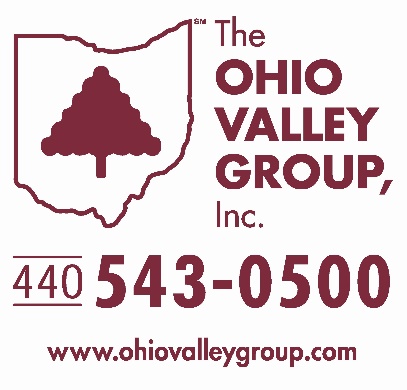 LANDSCAPE DESIGNER/SALESThe Ohio Valley Group is looking for a Landscape Designer/Sales Associate.  The ideal candidate will have:The technical knowledge to provide a wide range of services to the clientThe ability to prepare competitive proposalsThe ability to oversee overall production to ensure jobs are produced according to company standards The ability to ensure the company’s profit requirements are metThe ability to communicate with the client and your team membersThe ability to generate $500,000 or more in sales If you have the appropriate experience and are a natural leader who loves the landscape industry, we would like to speak with you.We offer a salary that is more than competitive and excellent benefits.If you meet these qualifications and have a love of the landscape industry, consider applying with us.  For immediate consideration, please forward your resume to:Kathleen DangeloThe Ohio Valley Group, Inc.116965 Park Circle DriveChagrin Falls, OH 44023440.543.0500dangelo@ohiovalleygroup.com